§3360.  DefinitionsAs used in this chapter, unless the context otherwise indicates, the following terms have the following meanings.  [PL 1991, c. 806, §3 (NEW).]1.  Board.  "Board"  means the Victims' Compensation Board as established in section 12004‑J, subsection 11.[PL 1991, c. 806, §3 (NEW).]2.  Bodily injury. [PL 1999, c. 360, §1 (RP); PL 1999, c. 360, §9 (AFF).]2-A.  Catastrophic injury.  "Catastrophic injury" means an extremely serious injury that may result in permanent disability or a long-lasting medical condition.[PL 2009, c. 79, §1 (NEW).]3.  Crime.  "Crime" means one of the following:A.  Offenses against the person as described in Title 17‑A, chapter 9;  [PL 1991, c. 806, §3 (NEW).]B.  Sexual assaults as described in Title 17‑A, chapter 11;  [PL 1991, c. 806, §3 (NEW).]C.  Kidnapping and criminal restraint as described in Title 17‑A, chapter 13;  [PL 1991, c. 806, §3 (NEW).]D.  Robbery as described in Title 17‑A, chapter 27;  [PL 1997, c. 378, §1 (AMD).]E.  Operating under the influence of intoxicating liquor or drugs or with an excessive alcohol level, as described in Title 29‑A, section 2411;  [PL 2009, c. 447, §1 (AMD).]F.  An act of terrorism, as defined in United States Code, Title 18, Section 2331, committed outside of the United States against a resident of this State;  [PL 2005, c. 22, §1 (AMD).]G.  Leaving the scene of a motor vehicle accident involving personal injury or death, in violation of Title 29‑A, section 2252;  [PL 2013, c. 537, §1 (AMD).]H.  Sexual exploitation of a minor as described in Title 17‑A, chapter 12; or  [PL 2013, c. 537, §2 (AMD).]I.    [PL 2009, c. 336, §3 (RP).]J.  Aggravated sex trafficking or sex trafficking as described in Title 17‑A, sections 852 and 853, respectively.  [PL 2013, c. 537, §3 (NEW).][PL 2013, c. 537, §§1-3 (AMD).]4.  Eligible expenses and losses.  "Eligible expenses and losses" means expenses and losses resulting from a personal injury sustained by an individual as a direct result of a crime specified in subsection 3 and may include medical and medically related expenses, psychological or mental health counseling expenses, lost wages, funeral, burial and other homicide-related expenses and travel expenses and loss of income of a claimant or family member for providing or obtaining care for the personal injury of a minor or incapacitated victim.  "Eligible expenses and losses" may include costs of eyeglasses, hearing aids, dentures or other prosthetic devices taken, lost, destroyed or damaged as a result of the crime, costs to repair, replace or install locks or security devices, costs of crime scene cleanup and security deposits.  Expenses and losses claimed under this subsection must be expenses or losses actually and reasonably incurred.[PL 2009, c. 79, §2 (AMD).]5.  Family or household member.  "Family or household member" means:  the parent, stepparent, sibling, grandparent, spouse, child or stepchild of a victim or a person who bears an equally significant relationship to the victim; or a person who at the time or discovery of the crime was living in the household of the victim or who previously had lived in the household of the victim for a period of not less than 2 years.[PL 2003, c. 243, §3 (AMD).]6.  Personal injury.  "Personal injury" means bodily injury as defined in Title 17‑A, section 2, subsection 5 or psychological injury incurred by a victim who has sustained the threat of bodily injury.[PL 1999, c. 360, §3 (NEW); PL 1999, c. 360, §9 (AFF).]SECTION HISTORYPL 1991, c. 806, §3 (NEW). PL 1995, c. 65, §A8 (AMD). PL 1995, c. 65, §§A153,C15 (AFF). PL 1997, c. 378, §§1-4 (AMD). PL 1999, c. 360, §§1-3 (AMD). PL 1999, c. 360, §9 (AFF). PL 2003, c. 243, §§1-3 (AMD). PL 2005, c. 22, §§1-3 (AMD). PL 2007, c. 684, Pt. E, §§1-3 (AMD). PL 2007, c. 684, Pt. H, §1 (AFF). PL 2009, c. 79, §§1, 2 (AMD). PL 2009, c. 336, §§1-3 (AMD). PL 2009, c. 447, §1 (AMD). PL 2013, c. 537, §§1-3 (AMD). The State of Maine claims a copyright in its codified statutes. If you intend to republish this material, we require that you include the following disclaimer in your publication:All copyrights and other rights to statutory text are reserved by the State of Maine. The text included in this publication reflects changes made through the First Regular Session and the First Special Session of the131st Maine Legislature and is current through November 1, 2023
                    . The text is subject to change without notice. It is a version that has not been officially certified by the Secretary of State. Refer to the Maine Revised Statutes Annotated and supplements for certified text.
                The Office of the Revisor of Statutes also requests that you send us one copy of any statutory publication you may produce. Our goal is not to restrict publishing activity, but to keep track of who is publishing what, to identify any needless duplication and to preserve the State's copyright rights.PLEASE NOTE: The Revisor's Office cannot perform research for or provide legal advice or interpretation of Maine law to the public. If you need legal assistance, please contact a qualified attorney.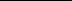 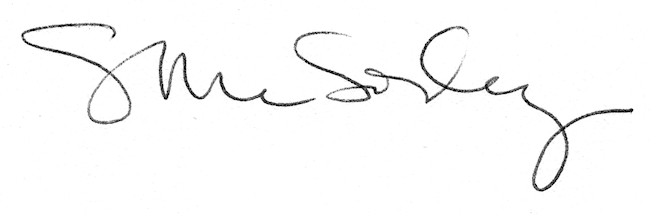 